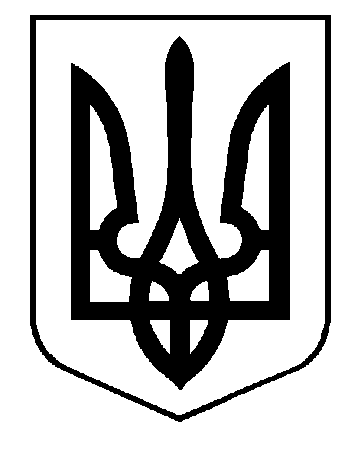  БЕРЕГІВСЬКА МІСЬКА РАДА ЗАКАРПАТСЬКОЇ ОБЛАСТІУПРАВЛІННЯ ОСВІТИНАКАЗ27.06.2018											№48     Про проведення конкурсу на заміщення вакантної посади директора Берегівської ЗОШ І-ПІ ступенів №10    Згідно Кодексу законів України про працю , Законів України «Про освіту», «Про загальну середню освіту»,  «Типового положення про конкурс на посаду керівника державного, комунального закладу загальної середньої освіти»  затвердженого наказом  МОН України від 28 березня 2018 року № 291, Положення про конкурс на посаду керівника закладу загальної середньої освіти комунальної власності міста Берегове, затвердженого  рішенням виконавчого комітету Берегівської міської ради Закарпатської області  №166 від  06 червня  2018 року, та у зв’язку із наявною вакантною посадою директора Берегівської ЗОШ І-ПІ ступенів №10НАКАЗУЮ:Оголосити конкурс на заміщення вакантної посади директора Берегівської ЗОШ І-ПІ ступенів №10 (додаток 1).Затвердити склад комісії з конкурсного відбору кандидатур на заміщення вакантної посади директора Берегівської ЗОШ І-ПІ ступенів №10 (додаток 2).Результати засідання конкурсної комісії на заміщення вакантної посади оформлюються протоколом.Розміщення оголошення на сайті управління освіти Берегівської міської ради покласти на заступника начальника управління  освіти Берегівської міської ради Семйона С.Є. Оголошення розмістити 10 липня 2018 р. Прийняття документів від кандидатів на заміщення вакантної посади (протягом 25 календарних днів з дня публікації оголошення конкурсу на сайті управління освіти Берегівської міської ради покласти на заступника начальника управління  освіти Берегівської міської ради Семйона С.Є. та методиста ММК Калинич С.В.         Начальник управління освіти                               Е.Бабяк